Abschlussbericht über ambulante Beratung/ Förderungfür den/die Schüler/in: _____________________________________________________________Schule: _____________________________________________ Klasse: _____________________Klassenlehrer/in: _________________________  BFZ- Lehrkraft: ___________________________Dauer der Beratung/ Förderung : ___ ; ___ Monate; TageSchwerpunkt/e der Beratung/ Förderung: Sozialverhalten	 Arbeitsverhalten	 Emotionale Beeinträchtigung	 Konzentration	 Motorik	 Sinnesschädigung (Hören, Sehen) Sprache	 Deutsch als Zweitsprache 	 Lesen			 Rechtschreibung	 Grammatik	 Mathematik Hochbegabung	 Schullaufbahnberatung	 Sonstiges ___________________	Auftrag/ Ziel:______________________________________________________________________________________________________________________________________Maßnahmen:______________________________________________________________________________________________________________________________________Ein individueller Förderplan wurde erstellt: 	ja  / nein Kooperation mit  Schüler/in	 Eltern/ Elternteil	 Klassenlehrer/in Fachlehrer/in/Förderlehrer/in	 Hort/ Betreuung	 Hausaufgabenbetreuung Förderinstitute	 Ärzte/ Psychologen 	 Ergotherapie/ Psychomotorik/ Logopäd. Sozialer Dienst	 andere BFZ	 Sonstiges ____________________Ergebnisse:______________________________________________________________________________________________________________________________________Weitere Perspektive: ____________________________________________________________ Abschluss ohne Wiedervorstellung 		 Abschluss mit Wiedervorstellung am  ___________ Abschluss wegen Wohnortwechsel		 Abschluss wegen Schulwechsel Abschluss wegen Übergabe an ein anderes BFZ	_____________________________, den _________________________________________________________                       ____________________________________                          BFZ- Lehrkraft					         	      Schulleitung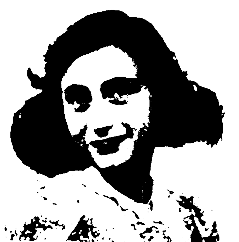 Anne - Frank - Schule GersfeldBeratungs- und FörderzentrumSchule des Landkreises Fulda mit dem Förderschwerpunkt LernenAm Dammel 5 - 36129 Gersfeld - Telefon: 06654 / 679 - Telefax: 06654 / 919535 - Mail: poststelle.8247@schule.landkreis-fulda.deAm Dammel 5 - 36129 Gersfeld - Telefon: 06654 / 679 - Telefax: 06654 / 919535 - Mail: poststelle.8247@schule.landkreis-fulda.de